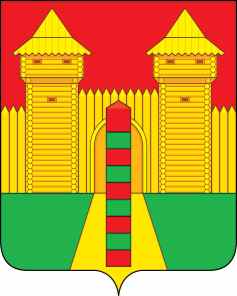 АДМИНИСТРАЦИЯ  МУНИЦИПАЛЬНОГО  ОБРАЗОВАНИЯ «ШУМЯЧСКИЙ  РАЙОН» СМОЛЕНСКОЙ  ОБЛАСТИРАСПОРЯЖЕНИЕот 07.06.2023г. №147-р        п. Шумячи1. Организовать на территории муниципального образования  «Шумячский район» Смоленской области пункты оказания гражданам бесплатной юридической помощи (далее - пункты оказания БЮП) в соответствии с приложением №1.2. Назначить ответственных лиц за первичный приём граждан в пункте оказания БЮП согласно приложению №2.3. Контроль за исполнением настоящего распоряжения оставляю за собой.Глава муниципального образования«Шумячский район» Смоленской области                                          А.Н. ВасильевПункты оказания гражданам бесплатной юридической помощиСписок ответственных лиц за приём граждан в пунктах оказания БЮПОб организации пунктов оказания гражданам бесплатной юридической помощи на территории муниципального образования «Шумячский район» Смоленской областиПриложение№1к распоряжению Администрации муниципального образования «Шумячский район» Смоленской областиот 07.06.2023г. № 147-р№п/пнаименование населённого пунктанаименование организации1п. Шумячи(ул. Школьная, д.1)Администрация муниципального образования «Шумячский район» Смоленской области2д. Надейковичи Администрация Надейковичского сельского поселения Шумячского района Смоленской области3п. Шумячи (ул. Советская, д.125)Администрация Озерного сельского поселения Шумячского района Смоленской области4с. Первомайский(ул. Советская, д.22а)Администрация Первомайского сельского поселения Шумячского района Смоленской области5ст. Понятовка,                              (ул. Первомайская, д.6)Администрация Понятовского сельского поселения Шумячского района Смоленской области6с. Русское, д.186Администрация Руссковского сельского поселения Шумячского района Смоленской области7д. Снегиревка(ул. Звёздная, д.4) Администрация Снегиревского сельского поселения Шумячского района Смоленской области8д. Студенец, д.136Администрация Студенецкого сельского поселения Шумячского района Смоленской областиПриложение№2к распоряжению Администрации муниципального образования «Шумячский район» Смоленской областиот 07.06.2023г. № 147-р№ п/пФ.И.О., должностьМесто проведение приёма, адресВремя проведения приёма Время проведения приёма № п/пФ.И.О., должностьМесто проведение приёма, адресвремяЧасы1Кулешова Инна Витальевна, управляющий делами Администрации муниципального образования «Шумячский район» Смоленской областиАдминистрация МО «Шумячский район» Смоленской области п.Шумячи, ул.Школьная, д.1, каб.27Понедельник-пятница10:00-17:00(перерыв 13:00-14:00)2Лесникова Ирина Геннадьевна, Глава муниципального образования Надейковичского сельского поселения Шумячского района Смоленской областиАдминистрация Надейковичского сельского поселения Шумячского района Смоленской области, д.Надейковичи,д.77, каб.2Понедельник-пятница10:00-17:00(перерыв 13:00-14:00)3Павлов Александр Анатольевич, Глава муниципального образования Озерного сельского поселения Шумячского района Смоленской областиАдминистрация Озерного сельского поселения Шумячского района Смоленской области, п.Шумячи, ул. Советская, д.125Понедельник-пятница10:00-17:00(перерыв 13:00-14:00)4Богрянцева Светлана Владимировна,Глава муниципального образования Первомайского сельского поселения Шумячского района Смоленской областиАдминистрация Первомайского сельского поселения Шумячского района Смоленской области, с.Первомайский ул.Советская, д.22аПонедельник-пятница10:00-17:00(перерыв 13:00-14:00)5Бондарева Наталья Борисовна,Глава муниципального образования Понятовского сельского поселения Шумячского района Смоленской областиАдминистрация Понятовского сельского поселения Шумячского района Смоленской области, ст. Понятовка, ул.Первомайская, д.6Понедельник-пятница10:00-17:00(перерыв 13:00-14:00)6Марченкова Нина Александровна, Глава муниципального образования Руссковского сельского поселения Шумячского района Смоленской областиАдминистрация Руссковского сельского поселения Шумячского района Смоленской области, с.Русское, д.186Понедельник-пятница10:00-17:00(перерыв 13:00-14:00)7Тимофеев Виктор Александрович,Глава муниципального образования Снегиревского сельского поселения Шумячского района Смоленской областиАдминистрация Снегиревского сельского поселения Шумячского района Смоленской области,  д.Снегиревкаул.Звёздная, д.4    Понедельник-пятница10:00-17:00(перерыв 13:00-14:00)8Панова Наталья Михайловна,Глава муниципального образования Студенецкого сельского поселения Шумячского района Смоленской областиАдминистрация Студенецкого сельского поселения Шумячского района Смоленской области д.Студенец, д.136Понедельник-пятница10:00-17:00(перерыв 13:00-14:00)